การรายงานผลการดำเนินการของรายวิชาหมวดที่ 1  ข้อมูลโดยทั่วไปหมวดที่ 2  การจัดการเรียนการสอนที่เปรียบเทียบกับแผนการสอนรายงานชั่วโมงการสอนจริงเทียบกับแผนการสอน2. หัวข้อสอนที่ไม่ครอบคลุมตามแผน3.  ประสิทธิผลของวิธีสอนที่ทำให้เกิดผลการเรียนรู้ตามที่ระบุในรายละเอียดของรายวิชาหมวดที่ 3  สรุปผลการจัดการเรียนการสอนของรายวิชาหมวดที่ 4 ปัญหาและผลกระทบต่อการดำเนินการ    1.  ประเด็นด้านทรัพยากรประกอบการเรียนและสิ่งอำนวยความสะดวก   2.  ประเด็นด้านการบริหารและองค์กรหมวดที่ 5  การประเมินรายวิชาหมวดที่ 6  แผนการปรับปรุงชื่ออาจารย์ผู้รับผิดชอบรายวิชา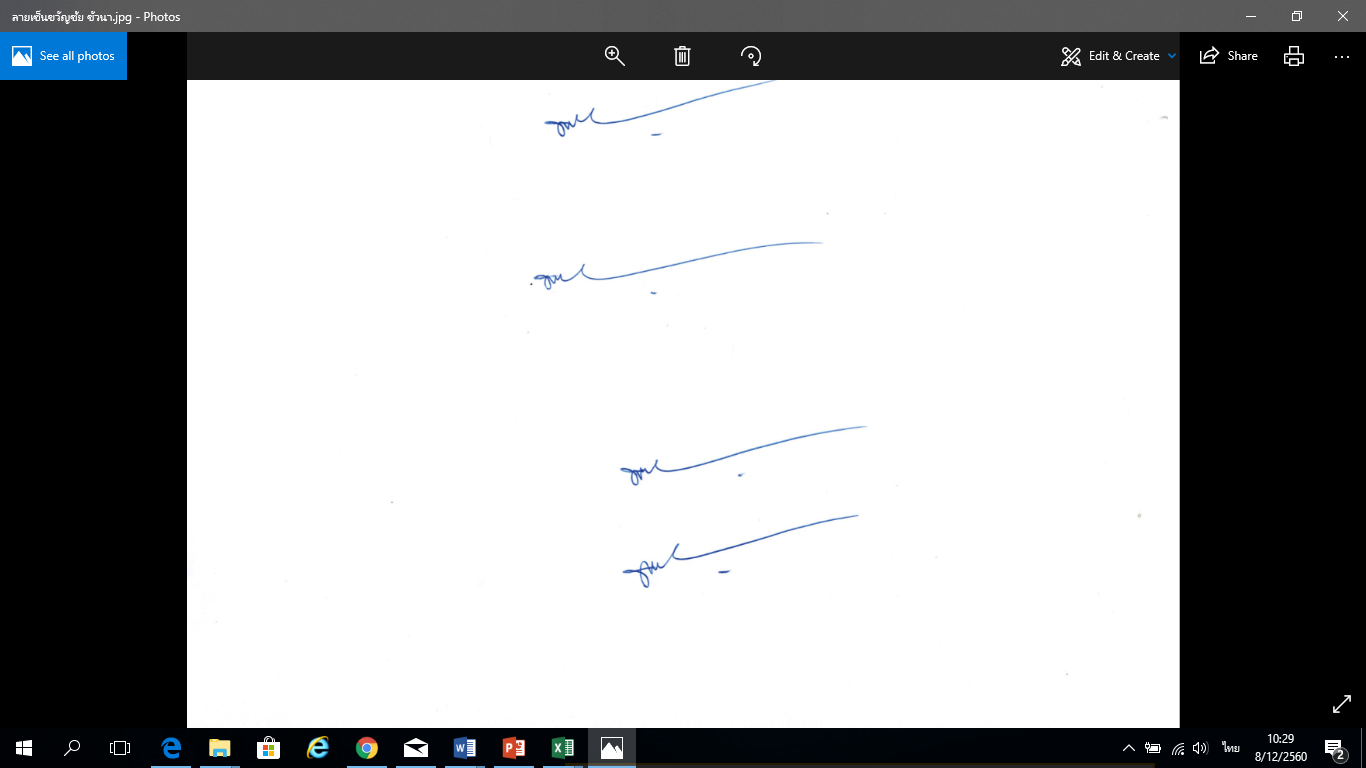 ลงชื่อ ดร.ขวัญชัย  ขัวนา					วันที่รายงาน  8  ธันวาคม  2560ชื่ออาจารย์ผู้รับผิดชอบหลักสูตร		ลงชื่อ ดร.ขวัญชัย  ขัวนา					วันที่รายงาน  8  ธันวาคม  2560ชื่อสถาบันอุดมศึกษา              มหาวิทยาลัยราชภัฏกำแพงเพชรวิทยาเขต/คณะ/ภาควิชา        ครุศาสตร์/โปรแกรมวิชาหลักสูตรและการสอน1. รหัสและชื่อรายวิชา1022002       การจัดการเรียนรู้2. รายวิชาที่ต้องเรียนก่อนรายวิชานี้ (ถ้ามี)     ไม่มี3. อาจารย์ผู้รับผิดชอบ อาจารย์ผู้สอนและกลุ่มเรียน (Section)อาจารย์ ดร.ขวัญชัย  ขัวนา4. ภาคการศึกษา/ปีการศึกษาที่เปิดสอนรายวิชา     ภาคการศึกษาที่ 1/2560     หมู่เรียน 5711210, 5711211, 5711201, 5711209, 58512025. สถานที่เรียน     คณะครุศาสตร์  มหาวิทยาลัยราชภัฏกำแพงเพชรหัวข้อจำนวนชั่วโมงตามแผนการสอนจำนวนชั่วโมงที่ได้สอนจริงระบุสาเหตุที่การสอนจริงต่างจากแผนการสอนหากมีความแตกต่าง-ปฐมนิเทศ -ทดสอบความรู้ก่อนเรียน-การจัดการเรียนรู้44ระบบการจัดการเรียนรู้44ศึกษาหลักการ แนวคิด แนวปฏิบัติเกี่ยวกับการจัดทำแผนการเรียนรู้ กระบวนการจัดการเรียนรู้88รูปแบบการจัดการเรียนรู้  88กิจกรรมการจัดการเรียนรู้  เทคนิคและวิธีการจัดการเรียนรู้88การบริหารจัดการในชั้นเรียน88ได้แนวคิดในการวัดผลและประเมินผลการเรียนรู้88เทคนิคการทำวิจัยในชั้นเรียน88หัวข้อที่สอนไม่ครอบคลุมตามแผน(ถ้ามี)นัยสำคัญของหัวข้อที่สอนไม่ครอบคลุมตามแผนแนวทางชดเชย---ผลการเรียนรู้วิธีสอนที่ระบุใน รายละเอียดรายวิชาประสิทธิผลประสิทธิผลปัญหาของการใช้วิธีสอน(ถ้ามี) พร้อมข้อเสนอแนะในการแก้ไขผลการเรียนรู้วิธีสอนที่ระบุใน รายละเอียดรายวิชามีไม่มีปัญหาของการใช้วิธีสอน(ถ้ามี) พร้อมข้อเสนอแนะในการแก้ไขคุณธรรม จริยธรรม- กำหนดให้นักศึกษาทำงานเป็นกลุ่มโดยฝึกปฏิบัติจากงานจริง- อภิปรายกลุ่มนำเสนองาน/การทำงานกลุ่ม มีนักศึกษาเพียงบางคนที่ทำงาน บางคนไม่ทำ ผู้สอนจึงใช้วิธีการประเมินพฤติกรรมการทำงานกลุ่ม โดยให้แต่ละคนประเมินสมาชิกในกลุ่มความรู้- บรรยาย อธิบาย- กำหนดให้ทำรายงานรายบุคคล และกลุ่ม/-ทักษะทางปัญญา- อธิบายและให้จำลองสถานการณ์/-ทักษะความสัมพันธ์ระหว่างบุคคลและความรับผิดชอบกำหนดให้นักศึกษาทำงานเป็นกลุ่ม โดยฝึกปฏิบัติจริงตามใบงาน/-ทักษะการวิเคราะห์เชิงตัวเลข การสื่อสารและการใช้เทคโนโลยีสารสนเทศกำหนดให้นักศึกษาทำงานเป็นกลุ่มโดยฝึกปฏิบัติ และนำเสนอผลการทำงาน จัดเก็บข้อมูลในรูปแบบของแผ่นซีดี/-ผลการเรียนรู้วิธีสอนที่ระบุใน รายละเอียดรายวิชาประสิทธิผลประสิทธิผลปัญหาของการใช้วิธีสอน(ถ้ามี) พร้อมข้อเสนอแนะในการแก้ไขผลการเรียนรู้วิธีสอนที่ระบุใน รายละเอียดรายวิชามีไม่มีปัญหาของการใช้วิธีสอน(ถ้ามี) พร้อมข้อเสนอแนะในการแก้ไขทักษะการจัดการเรียนรู้ผู้เรียนได้เรียนรู้ผ่านประสบการณ์ตรง ได้แก่ การผลิตสื่อประกอบการสอน การประเมินผู้เรียนและการจัดการเรียนการสอน เพื่อนำไปใช้ในการจัดการเรียนรู้และการบริหารจัดการในชั้นเรียน/นักศึกษาขาดทักษะในการศึกษาค้นคว้า สังเคราะห์องค์ความรู้และการหาประสบการณ์นอกห้องเรียนที่หลากหลาย4.  ข้อเสนอการดำเนินการเพื่อปรับปรุงวิธีสอน     ควรมีเทคนิคการจัดการเรียนรู้ในรูปแบบที่หลากหลาย มีการสัมมนาหรือศึกษาดูงานนอกสถานที่เกี่ยวกับการจัดการเรียนรู้และพัฒนาการจัดการเรียนรู้ในรูปแบบที่หลากหลาย4.  ข้อเสนอการดำเนินการเพื่อปรับปรุงวิธีสอน     ควรมีเทคนิคการจัดการเรียนรู้ในรูปแบบที่หลากหลาย มีการสัมมนาหรือศึกษาดูงานนอกสถานที่เกี่ยวกับการจัดการเรียนรู้และพัฒนาการจัดการเรียนรู้ในรูปแบบที่หลากหลาย4.  ข้อเสนอการดำเนินการเพื่อปรับปรุงวิธีสอน     ควรมีเทคนิคการจัดการเรียนรู้ในรูปแบบที่หลากหลาย มีการสัมมนาหรือศึกษาดูงานนอกสถานที่เกี่ยวกับการจัดการเรียนรู้และพัฒนาการจัดการเรียนรู้ในรูปแบบที่หลากหลาย4.  ข้อเสนอการดำเนินการเพื่อปรับปรุงวิธีสอน     ควรมีเทคนิคการจัดการเรียนรู้ในรูปแบบที่หลากหลาย มีการสัมมนาหรือศึกษาดูงานนอกสถานที่เกี่ยวกับการจัดการเรียนรู้และพัฒนาการจัดการเรียนรู้ในรูปแบบที่หลากหลาย4.  ข้อเสนอการดำเนินการเพื่อปรับปรุงวิธีสอน     ควรมีเทคนิคการจัดการเรียนรู้ในรูปแบบที่หลากหลาย มีการสัมมนาหรือศึกษาดูงานนอกสถานที่เกี่ยวกับการจัดการเรียนรู้และพัฒนาการจัดการเรียนรู้ในรูปแบบที่หลากหลาย1.  จำนวนนักศึกษาที่ลงทะเบียนเรียน 147  คน2.  จำนวนนักศึกษาที่คงอยู่เมื่อสิ้นสุดภาคการศึกษา 147  คน     (จำนวนนักศึกษาที่สอบผ่านรายวิชานี้)3.  จำนวนนักศึกษาที่ถอน (W)                                              -  คน4.  การกระจายของระดับคะแนน(เกรด)5.  ปัจจัยที่ทำให้ระดับคะแนนผิดปกติ (ถ้ามี)ไม่มี6.  ความคลาดเคลื่อนจากแผนการประเมินที่กำหนดไว้ในรายละเอียดรายวิชา    6.1 ความคลาดเคลื่อนด้านกำหนดเวลาประเมิน6.2  ความคลาดเคลื่อนด้านวิธีการประเมินผลการเรียนรู้7.  การทวนสอบผลสัมฤทธิ์ของนักศึกษาปัญหาในการใช้แหล่งทรัพยากรประกอบการเรียนการสอน(ถ้ามี)ผลกระทบ-ไม่มี--ไม่มี-ปัญหาด้านการบริหารและองค์กร(ถ้ามี)ผลกระทบต่อการเรียนรู้ของนักศึกษา-ไม่มี--ไม่มี-1.  ผลการประเมินรายวิชาโดยนักศึกษา 1.1  ข้อวิพากษ์ที่สำคัญจากผลการประเมินโดยนักศึกษา            ผลการประเมินการสอนอยู่ในระดับดี และนักศึกษามีความคิดเห็นเพิ่มเติมว่าอาจารย์เข้าสอนตรงเวลาถ้าไม่เข้าใจอาจารย์จะคอยบอกอยู่เสมอ การทำงานเป็นระบบมากขึ้นการแต่งกายของอาจารย์สุภาพ เรียบร้อย      1.2  ความเห็นของอาจารย์ผู้สอนต่อผลการประเมินตามข้อ 1.1            ปรับปรุงการสอนของตนเองให้ดียิ่งขึ้น และเน้นผู้เรียนเป็นสำคัญ2.  ผลการประเมินรายวิชาโดยวิธีอื่น2.1  ข้อวิพากษ์ที่สำคัญจากผลการประเมินโดยวิธอื่น            จากการสอบถาม พูดคุยกับนักศึกษา นักศึกษาบอกว่าสอนเข้าใจดี และให้ความสนใจและเป็นกันเองกับนักศึกษาทุกคนสามารถนำความรู้ไปใช้ได้จริง2.2  ความเห็นของอาจารย์ผู้สอนต่อผลการประเมินตามข้อ 2.1            เพิ่มประสิทธิภาพให้มากขึ้น โดยการใช้สื่อเทคโนโลยีในการสอนที่หลากหลาย1.  ความก้าวหน้าของการปรับปรุงการเรียนการสอนตามที่เสนอในรายงาน/รายวิชาครั้งที่ผ่านมา1.  ความก้าวหน้าของการปรับปรุงการเรียนการสอนตามที่เสนอในรายงาน/รายวิชาครั้งที่ผ่านมา1.  ความก้าวหน้าของการปรับปรุงการเรียนการสอนตามที่เสนอในรายงาน/รายวิชาครั้งที่ผ่านมา1.  ความก้าวหน้าของการปรับปรุงการเรียนการสอนตามที่เสนอในรายงาน/รายวิชาครั้งที่ผ่านมาแผนการปรับปรุงที่เสนอในภาคการศึกษา/ปีการศึกษาที่ผ่านมาแผนการปรับปรุงที่เสนอในภาคการศึกษา/ปีการศึกษาที่ผ่านมาผลการดำเนินการผลการดำเนินการ-ไม่มี--ไม่มี--ไม่มี--ไม่มี-2.  การดำเนินการอื่น ๆในการปรับปรุงรายวิชา     ปรับวิธีการสอน เพิ่มตัวอย่างกรณีศึกษา และจัดหาสถานที่ศึกษาดูงานเพื่อให้นักศึกษาได้เรียนรู้จากสถานที่จริง2.  การดำเนินการอื่น ๆในการปรับปรุงรายวิชา     ปรับวิธีการสอน เพิ่มตัวอย่างกรณีศึกษา และจัดหาสถานที่ศึกษาดูงานเพื่อให้นักศึกษาได้เรียนรู้จากสถานที่จริง2.  การดำเนินการอื่น ๆในการปรับปรุงรายวิชา     ปรับวิธีการสอน เพิ่มตัวอย่างกรณีศึกษา และจัดหาสถานที่ศึกษาดูงานเพื่อให้นักศึกษาได้เรียนรู้จากสถานที่จริง2.  การดำเนินการอื่น ๆในการปรับปรุงรายวิชา     ปรับวิธีการสอน เพิ่มตัวอย่างกรณีศึกษา และจัดหาสถานที่ศึกษาดูงานเพื่อให้นักศึกษาได้เรียนรู้จากสถานที่จริง3.  ข้อเสนอแผนการปรับปรุงสำหรับภาคการศึกษา / ปีการศึกษาต่อไป3.  ข้อเสนอแผนการปรับปรุงสำหรับภาคการศึกษา / ปีการศึกษาต่อไป3.  ข้อเสนอแผนการปรับปรุงสำหรับภาคการศึกษา / ปีการศึกษาต่อไป3.  ข้อเสนอแผนการปรับปรุงสำหรับภาคการศึกษา / ปีการศึกษาต่อไปข้อเสนอกำหนดเวลาที่แล้วเสร็จกำหนดเวลาที่แล้วเสร็จผู้รับผิดชอบจัดหาสถานที่ศึกษาดูงานเพื่อให้นักศึกษาได้เรียนรู้จากสถานที่จริงก่อนสิ้นภาคเรียนก่อนสิ้นภาคเรียนอาจารย์ผู้สอน4.  ข้อเสนอแนะของอาจารย์ผู้รับผิดชอบรายวิชา ต่ออาจารย์ผู้รับผิดชอบหลักสูตร     -ไม่มี-4.  ข้อเสนอแนะของอาจารย์ผู้รับผิดชอบรายวิชา ต่ออาจารย์ผู้รับผิดชอบหลักสูตร     -ไม่มี-4.  ข้อเสนอแนะของอาจารย์ผู้รับผิดชอบรายวิชา ต่ออาจารย์ผู้รับผิดชอบหลักสูตร     -ไม่มี-4.  ข้อเสนอแนะของอาจารย์ผู้รับผิดชอบรายวิชา ต่ออาจารย์ผู้รับผิดชอบหลักสูตร     -ไม่มี-